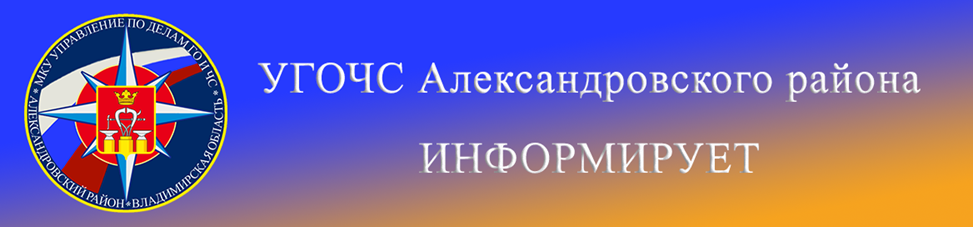 Пожар в общественном месте, офисе.Основные мероприятия, которые нужно сделать при пожаре:1. Сообщите о пожаре по единому телефону пожарных и спасателей (112 - с мобильного, 01 - со стационарного). 2. До прибытия профессионалов постарайтесь сделать всё возможное для спасения других людей, ценного имущества и, конечно, себя.Обязательно:- В любом общественном месте запоминайте путь к выходу.- В любом общественном месте есть план эвакуации в случае пожара. На нём указаны все направления и пути возможной эвакуации, расположение лестниц, запасных выходов и телефонов.- Светильники зелёного цвета в коридорах и на лестничных клетках - это лампы аварийного освещения при эвакуации.- Если вы чувствуете запах дыма или слышите крики «Пожар!», сохраняйте спокойствие.- Оглянитесь и оцените обстановку: если рядом есть телефон или кнопка пожарной сигнализации быстро сообщите в пожарную охрану.- В темноте и/или если помещение заполняется дымом, двигайтесь к выходу, держась за стены и поручни. Дышите через влажный носовой платок или рукав.- В многоэтажном здании не пытайтесь вызвать лифт - спускайтесь по лестнице. Электричество при тушении пожара выключат и лифты остановятся.- Не прыгайте в окно с большой высоты. Если нельзя попасть наружу обычным путём отступите в помещение, где дыма меньше. В большом помещении могут быть места, удалённые от очага возгорания, где можно переждать, пока не прибудет помощь. - Если вы покидаете помещение, то обязательно закрывайте за собой двери (не на ключ!).Успокойтесь и убедитесь в своей безопасности. Через окно подавайте признаки жизни: размахивайте шарфом, одеждой, светите телефоном, фонариком. Кричите проходящим прохожим. Держите детей рядом с собой, обязательно укрыв дыхательные пути платком. Все это позволит пожарным обнаружить вас и спасти жизнь!Напоминаем номер телефона экстренной службы:112           8 (49244) 2-34-12  